
Τηλ:  
Ιστοσελίδα:  	email: 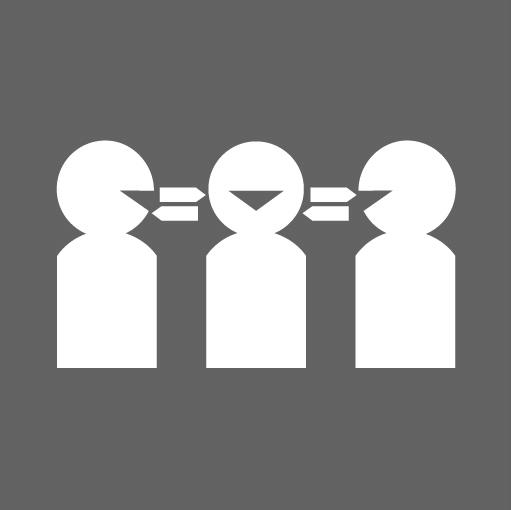 Χρειάζεστε διερμηνέα; 
 καλέστε το: 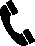 Αγαπητέ/ή  , Γιατί επικοινωνούμε μαζί σας;Γράφουμε για να επιβεβαιώσουμε ότι βρίσκεστε τώρα στη λίστα προετοιμασίας προγραμματισμένης χειρουργικής επέμβασης, αλλά δεν είστε έτοιμοι για χειρουργική επέμβαση για κλινικούς λόγους. Βρίσκεστε στη λίστα για να υποβληθείτε σε  στο , . Έχετε αξιολογηθεί ότι βρίσκεστε στην επείγουσα κλινική κατηγορία .Τι θα συμβεί στη συνέχεια; Το νοσοκομείο έχει ενημερωθεί ότι δεν είστε έτοιμοι για αυτή τη χειρουργική επέμβαση για κλινικούς λόγους. Εξετάζουμε ενεργά την κατάσταση των ασθενών που δεν είναι έτοιμοι για χειρουργική επέμβαση για κλινικούς λόγους. Όταν η κατάστασή σας αλλάξει σε «έτοιμος/η για χειρουργική επέμβαση», θα επικοινωνήσουμε μαζί 
σας εντός  .Ο χρόνος που αναγράφεται ότι «δεν είστε έτοιμοι για χειρουργική επέμβαση» για οποιονδήποτε λόγο δεν θα υπολογίζεται στον συνολικό χρόνο αναμονής σας. Τι γίνεται αν αλλάξει η κατάστασή σας;Η υγεία σας είναι σημαντική για εμάς. Εάν η κατάσταση της υγείας σας αλλάξει ενώ περιμένετε τη χειρουργική επέμβαση, επικοινωνήστε με τον Γενικό Ιατρό σας (GP) για συμβουλές ή καλέστε   στο .Παρακαλούμε καλέστε τον/την   στο  εάν:έχετε οποιεσδήποτε ερωτήσεις σχετικά με τη συμμετοχή σας στη λίστα προετοιμασίας προγραμματισμένης χειρουργικής επέμβασης ή τον προγραμματισμό της χειρουργικής σας επέμβασηςαποφασίσετε να μην κάνετε τη χειρουργική επέμβαση έχετε ήδη υποβληθεί σε χειρουργική επέμβαση σε άλλο νοσοκομείοπρέπει να αλλάξετε τα στοιχεία επικοινωνίας σας.Με εκτίμηση,